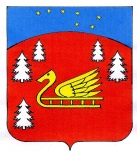 Администрации муниципального образования Красноозерное сельское поселениемуниципального образования Приозерский муниципальный район Ленинградской области.П О С Т А Н О В Л Е Н И ЕОт 06 декабря 2019 года   № 265	Рассмотрев протест прокуратуры от 20.11.2019 года № 86-73-2019, руководствуясь Федеральным законом от 3 декабря 2012 года № 230-ФЗ "О контроле за соответствием расходов лиц, замещающих государственные должности, и иных лиц их доходам», Областным законом Ленинградской области от 11.03.2008 года №14-оз «О правовом регулировании муниципальной службы в Ленинградской области», администрация муниципального образования Красноозерное сельское поселение муниципального образования Приозерский муниципальный район Ленинградской области ПОСТАНОВЛЯЕТ:Внести изменения в порядок предоставления сведений о расходах муниципальными служащими  администрации муниципального образования Красноозерное сельское поселение муниципального образования Приозерский муниципальный район Ленинградской области и ее структурных подразделений,    а именно:Пункт 5 изложить в следующей редакции: «Контроль за соответствием расходов муниципального служащего, а также о расходах своих супруги (супруга) и несовершеннолетних детей их доходам осуществляется структурным подразделением органа исполнительной власти Ленинградской области, ответственным за работу по профилактике коррупционных и иных правонарушений».Настоящее постановление  подлежит официальному опубликованию в сетевом издании «Леноблинформ» и размещено на официальном сайте муниципального образования Красноозерное сельское поселение муниципального образования Приозерский муниципальный район Ленинградской области: http://krasnoozernoe.ruПостановление  вступает в силу с момента официального опубликования.Контроль за исполнением данного постановления оставляю за собой.Глава администрации		                     	                 	А.Н. РадецкийИсп. Викторова С.А. тел. 8(81379)67-516Разослано: дело-2, прокуратура-1, сетевое издание «Леноблинформ».      О внесении изменений в порядок предоставления сведений о расходах муниципальными служащими  администрации муниципального образования Красноозерное сельское поселение муниципального образования Приозерский муниципальный район Ленинградской области и ее структурных подразделений, утвержденный постановлением  № 69 от 08.07.2013 г.